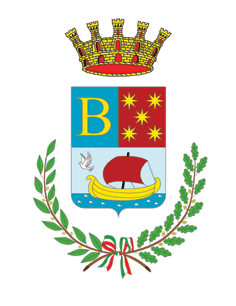 Città di Bacoli(Città Metropolitana di Napoli)AVVISOATTIVITA’ DI PROTEZIONE CIVILEESERCITAZIONE 25 E 26 GIUGNO 2024Com’è noto i 7 comuni della zona rossa dei  Campi Flegrei coinvolti nel fenomeno del bradisismo, conformemente a quanto previsto dal decreto bradisismo, stanno partecipando ad un ricco programma costituito da tre step esercitativi il primo del quale è stato svolto nelle giornate del 22 e del 23 aprile u.s. Nell’ambito di tali attività  di esercitazione, nei giorni 25 e 26 giugno ci sarà il secondo step e verrà simulato uno sciame sismico per testare gli interventi di emergenza previsti al riguardo nel Piano Speditivo di Emergenza Bradisismo nell'area flegrea.Tale esercitazione, che si svolgerà sull’intero territorio comunale , vedrà impegnato tutto il personale  degli organi di protezione civile, con l’obiettivo di rendere ancora più adeguata ed incisiva la risposta di coloro  che sono chiamati ad operareLe azioni che saranno messe in campo sono quelle indicate dallo scenario operativo 3,  nel quale è prevista: la simulazione dell’accoglienza di persone presso l’hub allestito presso la scuola media Gramsci; la simulazione dell’allontanamento di parte della popolazione attraverso specifiche operazioni prodromiche allo stesso  (registrazione e supporto nella compilazione dei moduli richiesta assistenza) Il sistema della Protezione civile funziona ed è efficace solo se “partecipato” dalla comunità che impara ad auto-proteggersi pertanto è gradita ed auspicabile anche la partecipazione dei cittadini. Chiunque volesse partecipare ed aderire all’esercitazione è invitato a compilare il modulo sottostante a seguito del quale sarete ricontattati da Personale della Protezione civileIl SindacoDr. Josi Gerardo Della Ragione